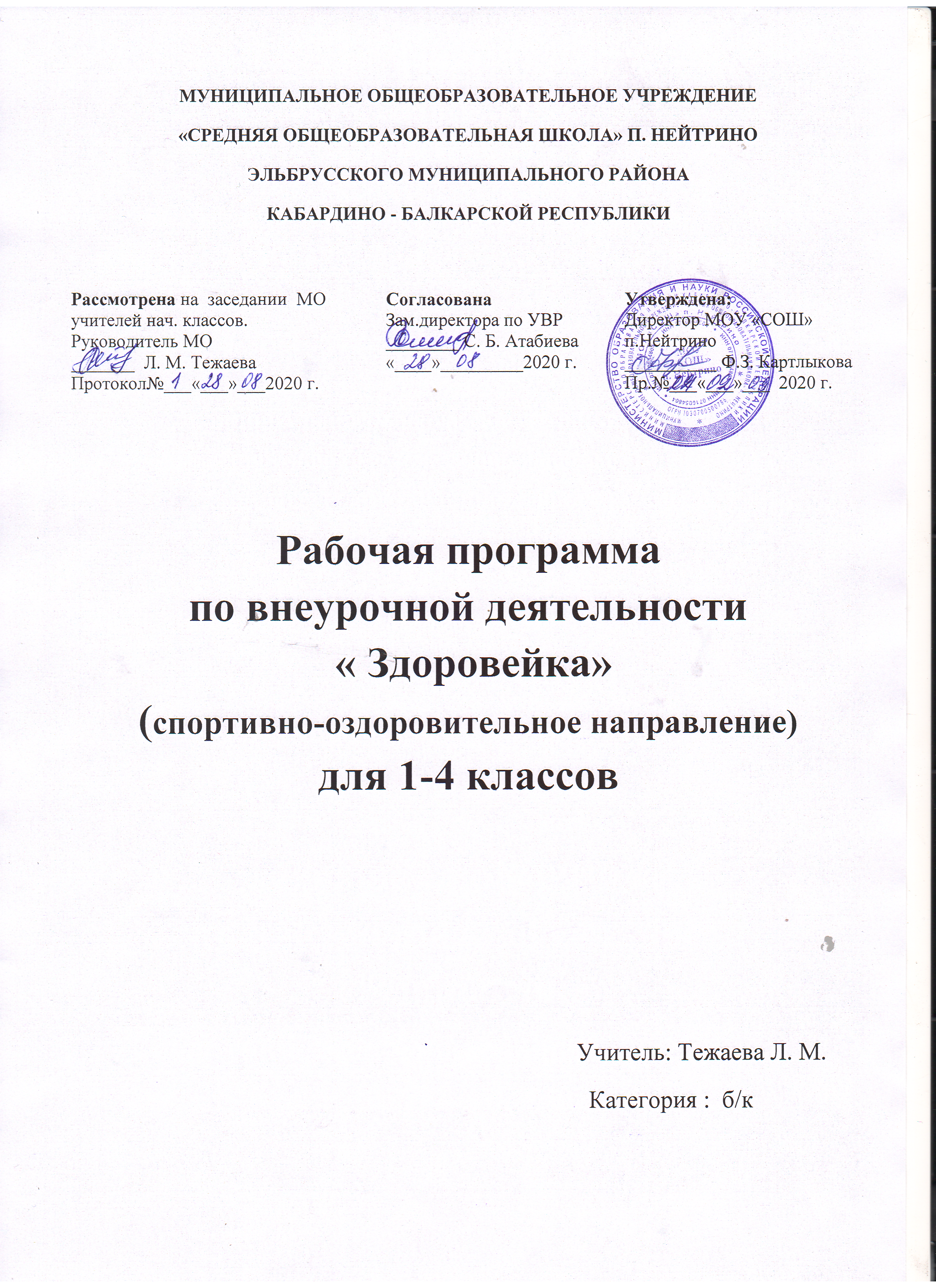 1. Пояснительная записка          Программа внеурочной деятельности  разработана  в соответствии со следующими нормативными документами:Федеральный закон « Об образовании в Российской Федерации»№273-ФЗ от 29 декабря 2012 года;Федеральный государственный образовательный стандарт начального     общего образования (приказ Минобрнауки России от 06.10.2009 № 373 "Об утверждении и введении в действие федерального государственного образовательного стандарта начального общего образования с изменениями от 31 декабря 2015 г. №1576); Основная образовательная программа  ФГОС НОО МОУ «СОШ » п. Нейтрино;Положение МОУ «СОШ» п. Нейтрино о рабочей программе.Программа внеурочной деятельности спортивно-оздоровительного направления  «Здоровейка» предназначена для обучающихся 1-4 классов. Суммарное количество часов – 136 . В первом классе 33 часов (1 часа в неделю), во вторых - четвертых классах  34-35 часов . Продолжительность занятий в первом классе – 35 минут, во  втором – 40-45 минут, в третьих-четвертых классах – 45 минут.2.Планируемые результаты освоения программыПрограмма внеурочной деятельности по спортивно-оздоровительному направлению «Здоровейка» носит  образовательно-воспитательный характер и направлена на осуществление следующих целей: формировать установки на ведение здорового образа жизни и коммуникативные навыки, такие как, умение сотрудничать, нести ответственность за принятые решения; развивать навыки самооценки и самоконтроля в отношении собственного здоровья; обучать способам и приемам сохранения и укрепления собственного здоровья.Цели конкретизированы следующими задачами:Формирование:представлений о: факторах, оказывающих влияющих на здоровье ; правильном (здоровом) питании и его режиме; полезных продуктах; рациональной организации режима дня, учёбы и отдыха; двигательной активности; причинах возникновения зависимостей от табака, алкоголя и других веществ, их пагубном влиянии на здоровье; основных компонентах культуры здоровья и здорового образа жизни; влиянии эмоционального состояния на здоровье и общее благополучие; навыков конструктивного общения; потребности безбоязненно обращаться к врачу по вопросам состояния здоровья, в том числе связанным с особенностями роста и развития;Обучение: осознанному  выбору модели  поведения, позволяющей сохранять и укреплять здоровье;правилам личной гигиены, готовности самостоятельно поддерживать своё здоровье;элементарным навыкам эмоциональной разгрузки (релаксации);упражнениям сохранения зрения.Обучающийся современного образовательного учреждения должен иметь устойчивый интерес к учению , наблюдательность, осведомленность,  применять знания на практике, быть исполнительным, уверенным, инициативным, добросовестным, заботливым, аккуратным, правдивым, креативным, инициативным, чувствовать доброту, иметь привычку к режиму, навыки гигиены, уметь согласовывать личное и общественное, иметь навыки самоорганизации, открытый внешнему миру.В соответствии с ФГОС на ступени начального общего образования решаются следующие задачи:становление основ гражданской идентичности и мировоззрения обучающихся;формирование основ умения учиться и способности к организации своей деятельности: принимать, сохранять цели и следовать им в учебной деятельности, планировать свою деятельность, осуществлять ее контроль и оценку, взаимодействовать с педагогом и сверстниками в учебном процессе;духовно-нравственное развитие и воспитание обучающихся, предусматривающее принятие ими моральных норм, нравственных установок, национальных ценностей;укрепление физического и духовного здоровья обучающихся.В процессе обучения и воспитания собственных установок, потребностей в значимой мотивации на соблюдение норм и правил здорового образа жизни, культуры здоровья  у обучающихся формируются познавательные, личностные, регулятивные, коммуникативные универсальные учебные действия.Основная образовательная программа учреждения предусматривает достижение следующих результатов образования:личностные результаты — готовность и способность обучающихся к саморазвитию, сформированность мотивации к учению и познанию, ценностно-смысловые установки выпускников начальной школы, отражающие их индивидуально-личностные позиции, социальные компетентности, личностные качества; сформированность основ российской, гражданской идентичности; метапредметные результаты — освоенные обучающимися универсальные учебные действия (познавательные, регулятивные и коммуникативные);предметные результаты — освоенный обучающимися в ходе изучения учебных предметов   опыт специфической для каждой предметной области деятельности по получению нового знания, его преобразованию и применению, а также система основополагающих элементов научного знания, лежащая в основе современной научной картины мира.Личностные результаты:Определять и высказывать под руководством учителя самые простые и общие для всех людей     правила поведения при сотрудничестве (этические нормы);В предложенных педагогом ситуациях общения и сотрудничества, опираясь на общие для всех простые правила поведения, делать выбор, при поддержке других участников группы и педагога, как поступить.Метапредметные результаты: Регулятивные УУД:Определять и формулировать цель деятельности на уроке с помощью учителя.Проговаривать последовательность действий на уроке.Учить высказывать своё предположение (версию) на основе работы с иллюстрацией, учить работать по предложенному учителем плану.Средством формирования этих действий служит технология проблемного диалога на этапе изучения нового материала.Учиться совместно с учителем и другими учениками давать эмоциональную оценку деятельности класса на уроке.Средством формирования этих действий служит технология оценивания образовательных достижений (учебных успехов). Познавательные УУД:Делать предварительный отбор источников информации: ориентироваться в учебнике (на развороте, в оглавлении, в словаре).Добывать новые знания: находить ответы на вопросы, используя учебник, свой жизненный опыт и информацию, полученную на уроке.Перерабатывать полученную информацию: делать выводы в результате совместной работы всего класса.Преобразовывать информацию из одной формы в другую: составлять рассказы на основе простейших моделей (предметных, рисунков, схематических рисунков, схем); находить и формулировать решение задачи с помощью простейших моделей (предметных, рисунков, схематических рисунков).Средством формирования этих действий служит учебный материал и задания учебника, ориентированные на линии развития средствами предмета. Коммуникативные УУД:Умение донести свою позицию до других: оформлять свою мысль в устной и      письменной речи (на уровне одного предложения или небольшого текста).Слушать и понимать речь других.Средством формирования этих действий служит технология проблемного диалога (побуждающий и подводящий диалог).Совместно договариваться о правилах общения и поведения в школе и следовать им.Учиться выполнять различные роли в группе (лидера, исполнителя, критика).Средством формирования этих действий служит организация работы в парах и малых группах (в приложении представлены варианты проведения уроков).Оздоровительные результаты программы внеурочной деятельности:осознание  обучающимися необходимости заботы о своём здоровье и выработки форм поведения, которые помогут избежать опасности для жизни и здоровья, а значит, произойдет уменьшение пропусков по причине болезни и произойдет увеличение численности обучающихся, посещающих спортивные секции и спортивно-оздоровительные мероприятия;социальная адаптация детей, расширение сферы общения, приобретение опыта взаимодействия с окружающим миром. Обучающиеся должны знать: основные вопросы гигиены, касающиеся профилактики вирусных заболеваний, передающихся воздушно-капельным путем;особенности влияния вредных привычек на здоровье младшего школьника;особенности воздействия двигательной активности на организм человека;основы рационального питания;правила оказания первой помощи;способы сохранения и укрепление  здоровья;основы развития познавательной сферы;свои права и права других людей; соблюдать общепринятые правила в семье, в школе, в гостях, транспорте, общественных учреждениях; влияние здоровья на успешную учебную деятельность; значение физических упражнений для сохранения и укрепления здоровья; знания о “полезных” и “вредных” продуктах, значение режима питания.уметь:составлять индивидуальный режим дня и соблюдать его;выполнять физические упражнения для развития физических навыков;различать “полезные” и “вредные” продукты;использовать средства профилактики ОРЗ, ОРВИ, клещевой энцефалит;определять благоприятные факторы воздействующие на здоровье; заботиться о своем здоровье; находить выход из ситуаций, связанных с употреблением алкоголя, наркотиков, сигарет;применять коммуникативные и презентационные навыки;использовать навыки элементарной исследовательской деятельности в своей работе;оказывать первую медицинскую помощь при кровотечении, удушении, утоплении, обморожении, ожоге, травмах, тепловом и солнечном ударах;находить выход из стрессовых ситуаций;принимать разумные решения по поводу личного здоровья, а также сохранения и улучшения безопасной и здоровой среды обитания;адекватно оценивать своё поведение в жизненных ситуациях;отвечать за свои поступки;отстаивать свою нравственную позицию в ситуации выбора.             В результате реализации программы  внеурочной деятельности по формированию культуры здоровья у обучающихся развиваются группы качеств: отношение к самому себе, отношение к другим людям, отношение к вещам, отношение к окружающему миру. Благодаря тому , что содержание данной программы раскрывает все стороны здоровья, обучающиеся будут демонстрировать такие качества личности как: товарищество, уважение к старшим, доброта, честность, трудолюбие, бережливость, дисциплинированность, соблюдение порядка, любознательность, любовь к прекрасному, стремление быть сильным и ловким.3.Содержание программы:Программа внеурочной деятельности по спортивно-оздоровительному направлению «Здоровейка» состоит из 7 разделов:«Вот мы и в школе»: личная гигиена, значение утренней гимнастики для организма;«Питание и здоровье»: основы правильного питания, гигиенические навыки культуры поведения во время приема пищи, кулинарные традиции современности и прошлого;«Моё здоровье в моих руках»: влияние окружающей среды на здоровье человека, чередование труда и отдыха, профилактика нарушений зрения и опорно-двигательного аппарата;«Я в школе и дома»: социально одобряемые нормы и правила поведения обучающихся в образовательном учреждении, гигиена одежды, правила хорошего тона;«Чтоб забыть про докторов»: закаливание организма;«Я и моё ближайшее окружение»: развитие познавательных процессов, значимые взрослые, вредные привычки, настроение в школе и дома;«Вот и стали мы на год  взрослей»: первая доврачебная помощь в летний период, опасности летнего периода.В содержании программы перечисленные разделы возобновляются на протяжении четырех лет, что способствует обобщению, расширению и систематизации знаний о здоровье, закреплению социально одобряемой модели поведения обучающихся. Подобное содержание отражает взаимосвязь всех компонентов здоровья, подчеркивания взаимное влияние  интеллектуальных способностей, коммуникативных умений, потребности в соблюдении личной гигиены, необходимости закаливания и правильного питания, эмоционального отношения к деятельности, умения оказывать первую доврачебную помощь на пропедевтическом уровне на общее благополучие человека и его успешность в различного рода деятельности. Раздел 1  Введение  «Вот мы и в школе».(16 ч.) Определение   понятия   «здоровье». Что такое здоровый образ жизни? Факторы, укрепляющие здоровье. Личная гигиена, значение утренней гимнастики для организма.1 класс          4 часаТема 1.    Дорога к доброму здоровью Тема2     Здоровье в порядке- спасибо зарядкеТема 3     В гостях у Мойдодыра                 Кукольный спектакль 	                К. Чуковский «Мойдодыр»Тема 4  Праздник чистоты «К нам приехал Мойдодыр» (текущий контроль-праздник)2 класс-              4 часаТема 1       Что мы знаем о ЗОЖТема 2     По стране ЗдоровейкеТема 3        В гостях у Мойдодыра Тема 4     Я хозяин своего здоровья(текущий контроль- КВН)3класс –   4 часаТема 1    «Здоровый образ жизни, что это?»Тема 2    Личная гигиенаТема 3      В гостях у МойдодыраТема 4     «Остров здоровья»  (текущий контроль знаний  - игра) 4 класс-            4 часа Тема 2   «Здоровье и здоровый образ жизни» (1ч.).Тема 3.   Правила личной гигиены(1ч)Тема 3   Физическая активность и здоровье(1ч)Тема 4    Как познать себя (Текущий контроль знаний –За круглым столом)Раздел 2.   Питание и здоровье (20ч.)Основы правильного питания, гигиенические навыки культуры поведения во время приема пищи, кулинарные традиции современности и прошлого. Знания об основных витаминах в продуктах питании; о необходимости разнообразно питаться; о полезных и не очень полезных для здоровья продуктах, о пользе прогулок после еды, о режиме питания, о режиме употребления жидкости, о целебных источниках и минеральной воде.1 класс – 5 часовТема 1    Витаминная тарелка на каждый день. Конкурс рисунков «Витамины наши друзь                 и помощники»Тема 2.   Культура питания. Приглашаем к чаюТема 3.   Ю.Тувим «Овощи» (кукольный театр умеем ли мы правильно питаться)Тема 4.   Как и чем мы питаемсяТема 5    Красный, жёлтый, зелёный (Текущий контроль знаний- викторина)2 класс-   5 часовТема 1 Правильное питание – залог здоровья Меню из трех блюд на всю жизнь.Тема 2. Культура питания. Этикет.Тема 3. Спектакль «Я выбираю кашу»Тема 4. «Что даёт нам море»Тема 5  Светофор здорового питания (Текущий контроль знаний- викторина)3 класс-  5 часовТема 1 Игра «Смак»Тема 2. Правильное питание –залог физического и психологического здоровьяТема 3. Вредные микробыТема 4. Что такое здоровая пища и как её приготовить Тема 5 «Чудесный сундучок»Текущий контроль знаний – КВН 4  класс-     5 часовТема 1   Питание необходимое условие для жизни человекаТема 2. Здоровая пища для всей семьиТема 3. Как питались в стародавние времена  и питание нашего времениТема 4.  Секреты здорового питания. Рацион питанияТема 5 «Богатырская силушка»Текущий контроль знаний –КВНРаздел 3. Моё здоровье в моих руках( 28ч.)Влияние окружающей среды на здоровье человека, чередование труда и отдыха, профилактика нарушений зрения и опорно-двигательного аппарата, направлено на формирование потребности в здоровом образе жизни, формирование нравственных представлений и убеждений. 1 класс (7 часов)Тема 1 Соблюдаем мы режим , быть здоровыми хотимТема 2. Соблюдаем мы режим , быть здоровыми хотимТема 3 Кукольный театр Стихотворение «Ручеёк»Тема 4 Экскурсия «Сезонные изменения и как их принимает человек»Тема 5 Как обезопасить свою жизньТема 6 День здоровья «Мы болезнь победим быть здоровыми хотим»Тема 7 В здоровом теле здоровый дух Текущий контроль знаний(Викторина)2 класс (7 часов)Тема 1 Сон и его значение для здоровья человекаТема 2. Закаливание в домашних условияхТема 3 День здоровья «Будьте здоровы»Тема 4 ИммунитетТема 5 Беседа “Как сохранять и укреплять свое здоровье”.Тема 6 Спорт в жизни ребёнка.Тема 7 Слагаемые здоровья Текущий контроль знаний- за круглым столом3 класс (7 часов)Тема 1 Труд и здоровьеТема 2. Наш мозг и его волшебные действия Тема 3 День здоровья«Хочу остаться здоровым»Тема 4 Солнце, воздух и вода наши лучшие друзья Тема 5 Беседа “Как сохранять и укреплять свое здоровье”.Тема 6 Экскурсия «Природа – источник здоровья»Тема 7«Моё здоровье в моих руках» Текущий контроль знаний-викторина4 класс (7 часов)Тема 1 Домашняя аптечка Тема 2. «Мы за здоровый образ жизни»Тема 3 Марафон «Сколько стоит твоё здоровье»Тема 4«Береги зрение с молоду».Тема 5 Как избежать искривления позвоночникаТема 6 Отдых для здоровья Тема 7 Умеем ли мы отвечать за своё здоровье Текущий контроль знаний-викторинаРаздел 4. Я в школе и дома (36ч.)Социально одобряемые нормы и правила поведения обучающихся в образовательном учреждении, гигиена одежды, правила хорошего тона, направлено на формирование здоровых установок и навыков ответственного поведения, снижающих вероятность приобщения к вредным привычкам. 1 класс (6 часов)Тема 1 Мой внешний вид –залог здоровья . Тема 2 Зрение – это силаТема 3 Осанка – это красивоТема 4 Весёлые переменкиТема 5 Здоровье и домашние заданияТема 6 Мы весёлые ребята , быть здоровыми хотим , все болезни победим Текущий контроль знаний.2 класс (6 часов)Тема 1 Я и мои одноклассникиТема 2. Почему устают глаза?Тема 3 Гигиена позвоночника. Сколиоз Тема 4 Шалости и травмы Тема 5 «Я сажусь за уроки» Переутомление и утомление Тема 6 Умники и умницы Текущий контроль знаний3 класс (6 часов)Тема 1 Мой внешний вид –залог здоровьяТема 2. «Доброречие»Тема 3 Спектакль С. Преображнский «Капризка»Тема 4«Бесценный дар- зрение»Тема5 Гигиена правильной осанкиТема6«Спасатели , вперёд!»Текущий контроль знаний4 класс (6 часов)Тема 1«Мы здоровьем дорожим – соблюдая свой режим»Тема 2. «Класс не улица ребята! И запомнить это надо!»Тема 3 Кукольный спектакль «Спеши делать добро»Тема 4 Что такое дружба? Как дружить в школе?Тема 5 Мода и школьные будниТема 6 Делу время , потехе час. Текущий контроль знаний-  игра викторинаРаздел 5. Чтоб забыть про докторов ( 17ч.)Обучение здоровому образу жизни за счет формирования умений делать выбор "быть здоровым".1 класс (4 часа)Тема 1 Хочу остаться здоровым Тема 2. Вкусные и полезные вкусностиТема 3. День здоровья  «Как хорошо      здоровым быть»Тема 4«Как сохранять и укреплять свое здоровье» Текущий контроль знаний- круглый стол2 класс (5часа)Тема 1 С. Преображенский «Огородники» Тема 2. Как защитить себя от болезни.(Выставка рисунков)Тема 3 День здоровья «Самый здоровый класс»Тема 4 «Разговор о правильном питании» Вкусные и полезные вкусностиТема 5 Текущий контроль знаний- городской конкурс«Разговор о правильном питании»3 класс (4 часа)Тема 1 Шарль Перро «Красная шапочка»Тема 2. Движение это жизнь Тема 3 День здоровья «Дальше, быстрее, выше»Тема 4«Разговор о правильном питании» Вкусные и полезные вкусности Текущий контроль знаний городской конкурс «Разговор о правильном питании»4 класс (4 часа)Тема 1Чтоб болезней не бояться, надо спортом заниматьсяТема 2. День здоровья «За здоровый образ жизни». Тема 3 Кукольный спектакль  Преображенский «Огородники»Тема 4«Разговор о правильном питании» Вкусные и полезные вкусности Текущий контроль знаний городской конкурс «Разговор о правильном питании»Раздел 6. Я и моё ближайшее окружение (15 ч.)Развитие познавательных процессов, значимые взрослые, вредные привычки, настроение в школе и дома; моё настроение, ориентировано на формирование  позитивного отношения к самому себе, потребности в саморазвитии, стимулирование к самовоспитанию. 1 класс (3 часа)Тема 1	Моё настроение. Передай улыбку по кругу.  Выставка рисунков «Моё настроение»Тема 2. Вредные и полезные привычки.Тема 3	Я б в спасатели пошел” Текущий контроль знаний- ролевая игра2 класс (4 часа)Тема 1	Мир эмоций и чувствТема 2. Вредные привычкиТема 3	«Веснянка»Тема 4	В мире интересного. Текущий контроль знаний- Научно –практическая конференция3 класс (4 часа)Тема 1	Мир моих увлеченийТема 2. Вредные привычки и их профилактикаТема 3	Добро лучше , чем зло, зависть, жадность.Кукольный спектакль А.С.Пушкин «Сказка о рыбаке и рыбке»Тема 4	В мире интересного. Текущий контроль знаний- Научно –практическая конференция4 класс (4 часа)Тема 1	Размышление о жизненном опытеТема 2.Вредные привычки и их профилактикаТема 3	Школа и моё настроениеТема 4	В мире интересного. Текущий контроль знаний- итоговая диагностикаРаздел 7. «Вот и стали мы на год  взрослей» ( 16ч.)Первая доврачебная помощь в летний период, опасности летнего периода. 1 класс (4 часа)Тема 1	Опасности летом (просмотр видео фильма)Тема 2.Первая доврачебная помощьТема 3	Вредные и полезные растения. Кукольный театр: Русская народная сказка «Репка»Тема 4	Чему мы научились за год. Итоговый контроль знаний- диагностика.2 класс (4 часа)Тема 1	Я и опасность.Тема 2. Чем и как можно отравиться.  Кукольный спектакль А.Колобова «Красивые грибы»Тема 3	Первая помощь при отравленииТема 4   Наши успехи и достижения. Итоговый   контроль знаний- диагностика3 класс (4часа)Тема 1	Я и опасность.Тема 2.Лесная аптека на службе человекаТема 3	Игра «Не зная броду, не суйся в воду»Тема 4	Чему мы научились и чего достигли. Итоговый контроль знаний- диагностика.4 класс (4часа)Тема 1	Я и опасность.Тема 2. Игра «Мой горизонт»Тема 3   Гордо реет флаг здоровьяТема 4  «Умеете ли вы вести здоровый образ жизни». итоговый контроль знаний- Диагностика. Составление книги  здоровья.Календарно- тематическое планирование1 класс«Первые шаги к здоровью»Календарно –тематическое планирование 2 класс«Если хочешь быть здоров»Календарно –тематическое планирование3 класс«По дорожкам здоровья»Календарно-тематическое планирование4 классТы ,я ,он, она, все мы дружная семья.№ Наименование разделов и дисциплинВсего часовДата проведенияДата проведения№ Наименование разделов и дисциплинВсего часовПлан ФактФактВведение  «Вот мы и в школе».41Дорога к доброму здоровью12Здоровье в порядке- спасибо зарядке13В гостях у МойдодыраКукольный спектакль 	К. Чуковский «Мойдодыр»14Праздник чистоты «К нам приехал Мойдодыр»1Питание и здоровье55Витаминная тарелка на каждый день. Конкурс рисунков «Витамины наши друзья и помощники»16Культура питанияПриглашаем к чаю17Ю.Тувим «Овощи» (кукольный театр умеем ли мы правильно питаться)18Как и чем мы питаемся9Красный, жёлтый, зелёный1Моё здоровье в моих руках710Соблюдаем мы режим , быть здоровыми хотим111Полезные и вредные продукты.112Кукольный театр Стихотворение «Ручеёк»113Экскурсия «Сезонные изменения и как их принимает человек»114Как обезопасить свою жизнь115День здоровья «Мы болезнь победим быть здоровыми хотим»116 В здоровом теле здоровый дух1Я в школе и дома617Мой внешний вид –залог здоровья118Зрение – это сила119Осанка – это красиво120Весёлые переменки121Здоровье и домашние задания122Мы весёлые ребята, быть здоровыми хотим , все болезни победим1Чтоб забыть про докторов 423“Хочу остаться здоровым”.124Вкусные и полезные вкусности125День здоровья «Как хорошо      здоровым быть»126 «Как сохранять и укреплять свое здоровье» 1Я и моё ближайшее окружение327Моё настроение Передай улыбку по кругу.  Выставка рисунков «Моё настроение»128Вредные и полезные привычки129“Я б в спасатели пошел”1«Вот и стали мы на год  взрослей»431Опасности летом (просмотр видео фильма)132Первая доврачебная помощь133Вредные и полезные растения. Кукольный театр: Русская народная сказка «Репка»1Чему мы научились за год. 1Итого: 33№ Наименование разделов и дисциплинВсего часов В том числеВ том числе№ Наименование разделов и дисциплинВсего часов План Факт Факт IВведение  «Вот мы и в школе».41Что мы знаем о ЗОЖ12По стране Здоровейке13В гостях у Мойдодыра14Я хозяин своего здоровья1IIПитание и здоровье55Правильное питание – залог здоровья Меню из трех блюд на всю жизнь.16Культура питания. Этикет.17Спектакль «Я выбираю кашу»18«Что даёт нам море»9Светофор здорового питания1IIIМоё здоровье в моих руках710Сон и его значение для здоровья человека111Закаливание в домашних условиях112День здоровья«Будьте здоровы»113Иммунитет114Беседа “Как сохранять и укреплять свое здоровье”.115Спорт в жизни ребёнка.116Слагаемые здоровья1IVЯ в школе и дома617Я и мои одноклассники118Почему устают глаза?119Гигиена позвоночника. Сколиоз120Шалости и травмы121«Я сажусь за уроки» Переутомление и утомление122Умники и умницы1VЧтоб забыть про докторов 423С. Преображенский «Огородники» 124Как защитить себя от болезни.(Выставка рисунков)125День здоровья «Самый здоровый класс»126«Разговор о правильном питании» Вкусные и полезные вкусности1VIЯ и моё ближайшее окружение527Мир эмоций и чувств.228Вредные привычки129 «Веснянка»130В мире интересного1VII«Вот и стали мы на год  взрослей»431Я и опасность.13233Чем и как можно отравиться.  Кукольный спектакль А.Колобова «Красивые грибы»134Первая помощь при отравлении135Наши успехи и достижения1Итого: 35№ Наименование разделов и дисциплинВсего часовДата проведенияДата проведения№ Наименование разделов и дисциплинВсего часовПлан Факт Факт IВведение  «Вот мы и в школе».41«Здоровый образ жизни, что это?»12Личная гигиена13В гостях у Мойдодыра14«Остров здоровья»1IIПитание и здоровье55Игра «Смак»16Правильное питание –залог физического и психологического здоровья17Вредные микробы18Что такое здоровая пища и как её приготовить 9«Чудесный сундучок»1IIIМоё здоровье в моих руках710Труд и здоровье111Наш мозг и его волшебные действия112День здоровья«Хочу остаться здоровым»113Солнце, воздух и вода наши лучшие друзья.114Беседа “Как сохранять и укреплять свое здоровье”.115Экскурсия «Природа – источник здоровья»116«Моё здоровье в моих руках»1IVЯ в школе и дома617Мой внешний вид –залог здоровья118«Доброречие»119Спектакль С. Преображнский «Капризка»120«Бесценный дар- зрение».121Гигиена правильной осанки122«Спасатели , вперёд!»1VЧтоб забыть про докторов 423Шарль Перро «Красная шапочка»124Движение это жизнь125День здоровья«Дальше, быстрее, выше»126 «Разговор о правильном питании» Вкусные и полезные вкусности1VIЯ и моё ближайшее окружение427Мир моих увлечений128Вредные привычки и их профилактика129Добро лучше , чем зло, зависть, жадность.Кукольный спектакльА.С.Пушкин «Сказка о рыбаке и рыбке»130В мире интересного.1VII«Вот и стали мы на год  взрослей»431Я и опасность.132Лесная аптека на службе человека133Игра «Не зная броду, не суйся в воду»134Чему мы научились и чего достигли1Итого: 34№ Наименование разделов и дисциплинВсего часовДата проведенияДата проведения№ Наименование разделов и дисциплинВсего часовПлан Факт Факт I Введение  «Вот мы и в школе».41«Здоровье и здоровый образ жизни»12Правила личной гигиены13Физическая активность и здоровье 14Как познать себя1IIПитание и здоровье55Питание необходимое условие для жизни человека16Здоровая пища для всей семьи17Как питались в стародавние времена  и питание нашего времени18Секреты здорового питания. Рацион питания9«Богатырская силушка»1IIIМоё здоровье в моих руках710Домашняя аптечка111«Мы за здоровый образ жизни»112Марафон «Сколько стоит твоё здоровье»113«Береги зрение с молоду».114Как избежать искривления позвоночника115Отдых для здоровья116Умеем ли мы отвечать за своё здоровье1IVЯ в школе и дома617«Мы здоровьем дорожим – соблюдая свой режим»118«Класс не улица ребятаИ запомнить это надо!»119Кукольный спектакль «Спеши делать добро»120Что такое дружба? Как дружить в школе?121Мода и школьные будни122Делу время , потехе час.1VЧтоб забыть про докторов 423Чтоб болезней не бояться, надо спортом заниматься 124День здоровья«За здоровый образ жизни»С. 125Кукольный спектакль Преображенский «Огородники»126 «Разговор о правильном питании» Вкусные и полезные вкусности1VIЯ и моё ближайшее окружение427Размышление о жизненном опыте128Вредные привычки и их профилактика129Школа и моё настроение130В мире интересного.131«Вот и стали мы на год  взрослей»432Я и опасность.133Игра «Мой горизонт»134Гордо реет флаг здоровья135«Умеете ли вы вести здоровый образ жизни»1Итого: 35